Kış Mevsimi Nedeniyle Can ve Mal Güvenliği Açısından Ulaşım Sağlanan Riskli Yolların Araç Trafiğine Kapatılması Konusunda Uyarıcı Trafik Uyarı ve İşaret LevhalarıSandıklı – Şuhut – ÇakmaktepeÇay – Karamık –YalvaçŞuhut Çakırözü – Büyükkalecik  AtaköyŞuhut – Balçıkhisar – YıprakSinanpaşa – Taşoluk – DadakSinanpaşa – Çiğiltepe ŞehitliğiSinanpaşa – Tınaztepe – KocatepeSinanpaşa – Serban – KocatepeDinar – Cerit Yaylası – YapağılıDinar – Ergenli – ÇapalıDinar – Tatarlı – SenirkentDinar – Yıprak – BalçıkhisarSandıklı – Otluk – ÇivrilKızılören – DüzbelHocalar – Avgancık – Denizli sınırıHocalar – Yağcı – YörükmezarıHocalar – Uluköy – ElvanpaşaHocalar – Yeşilhisar – Balcıdamı – Çiftlikİhsaniye Sarıcaova – Büyükyaylaİhsaniye Alanlı – Ovacıkİscehisar Alanyurt – Şaphane (Kilise)Çay – Baraj Yolu - Yarıkkaya Çay – Karamık – Sağırİscehisar - MadenyoluDevlet Yolu-Çiğiltepe Şehitlik Yolu
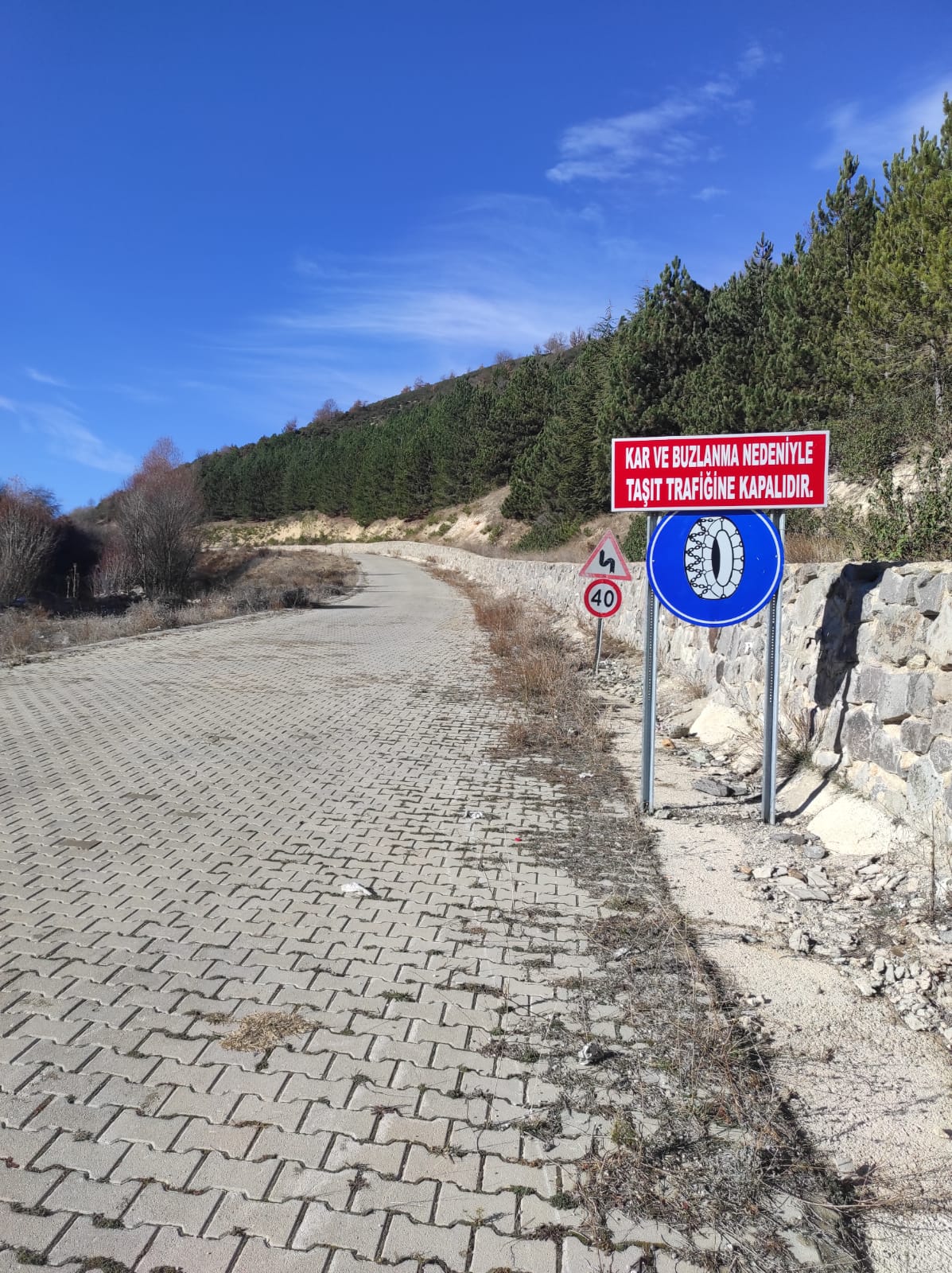 Akharım-Çiğiltepe Şehitlik Yolu
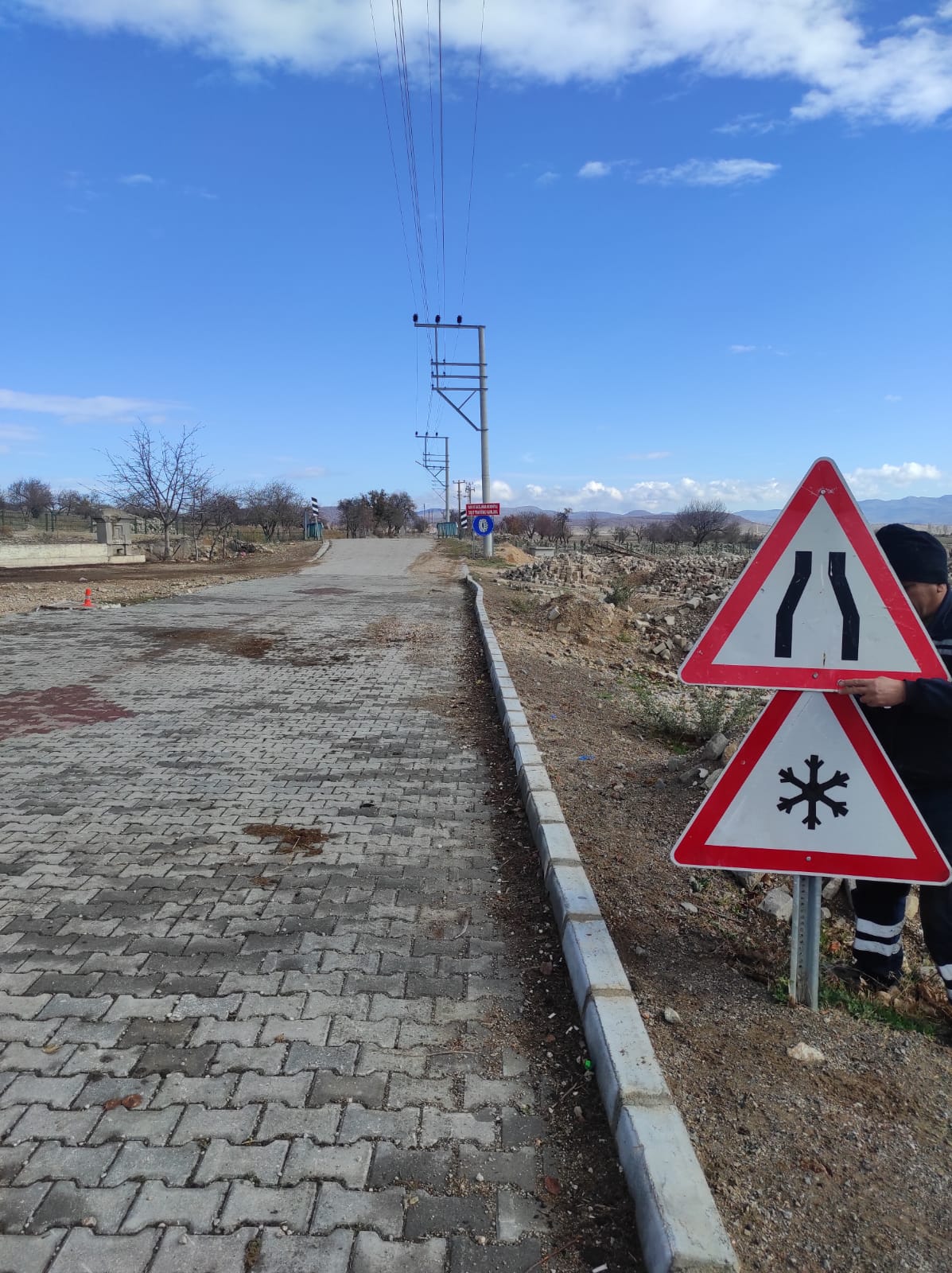 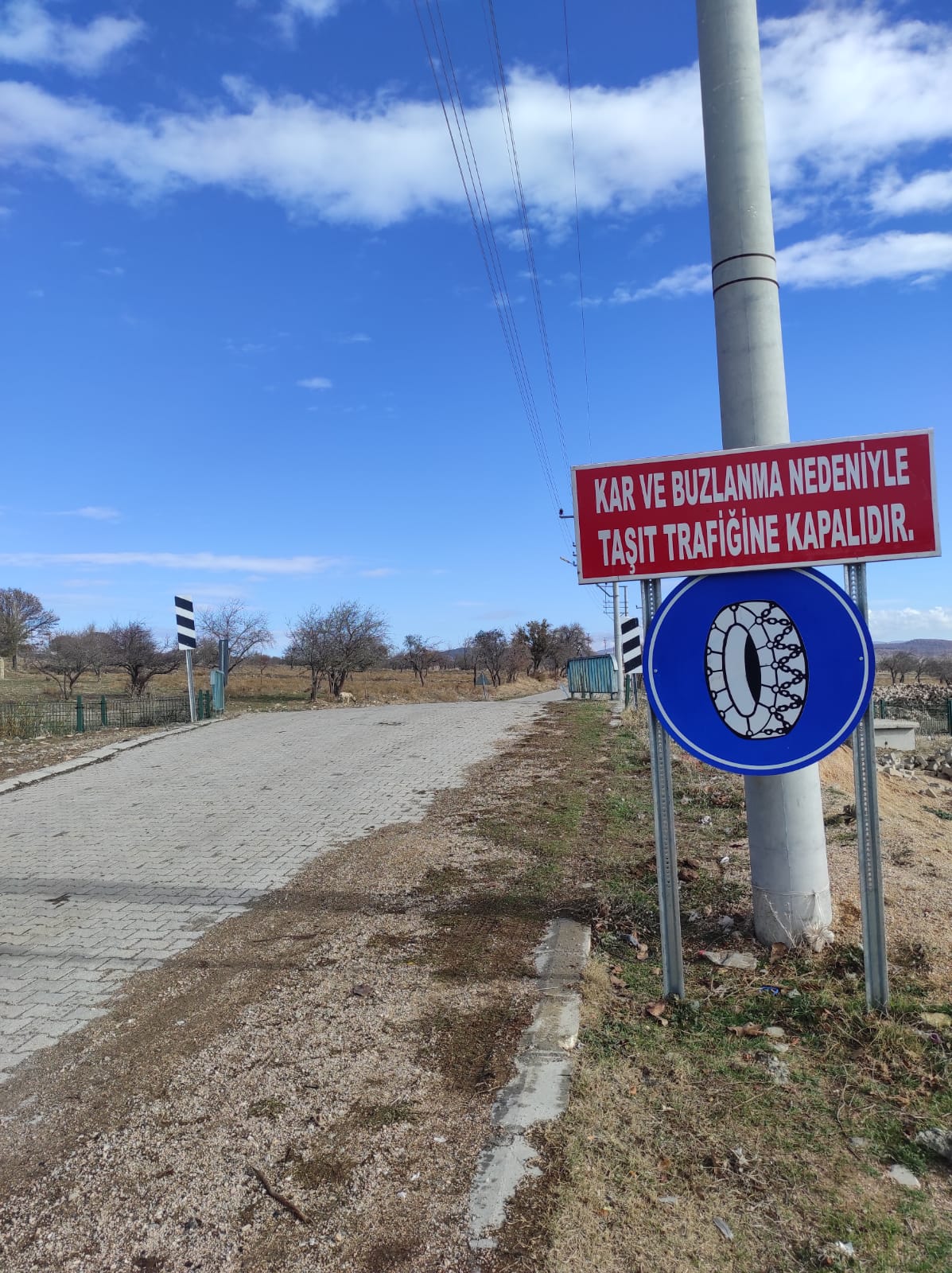 Ahmetpaşa-Çiğiltepe Şehitlik Yolu
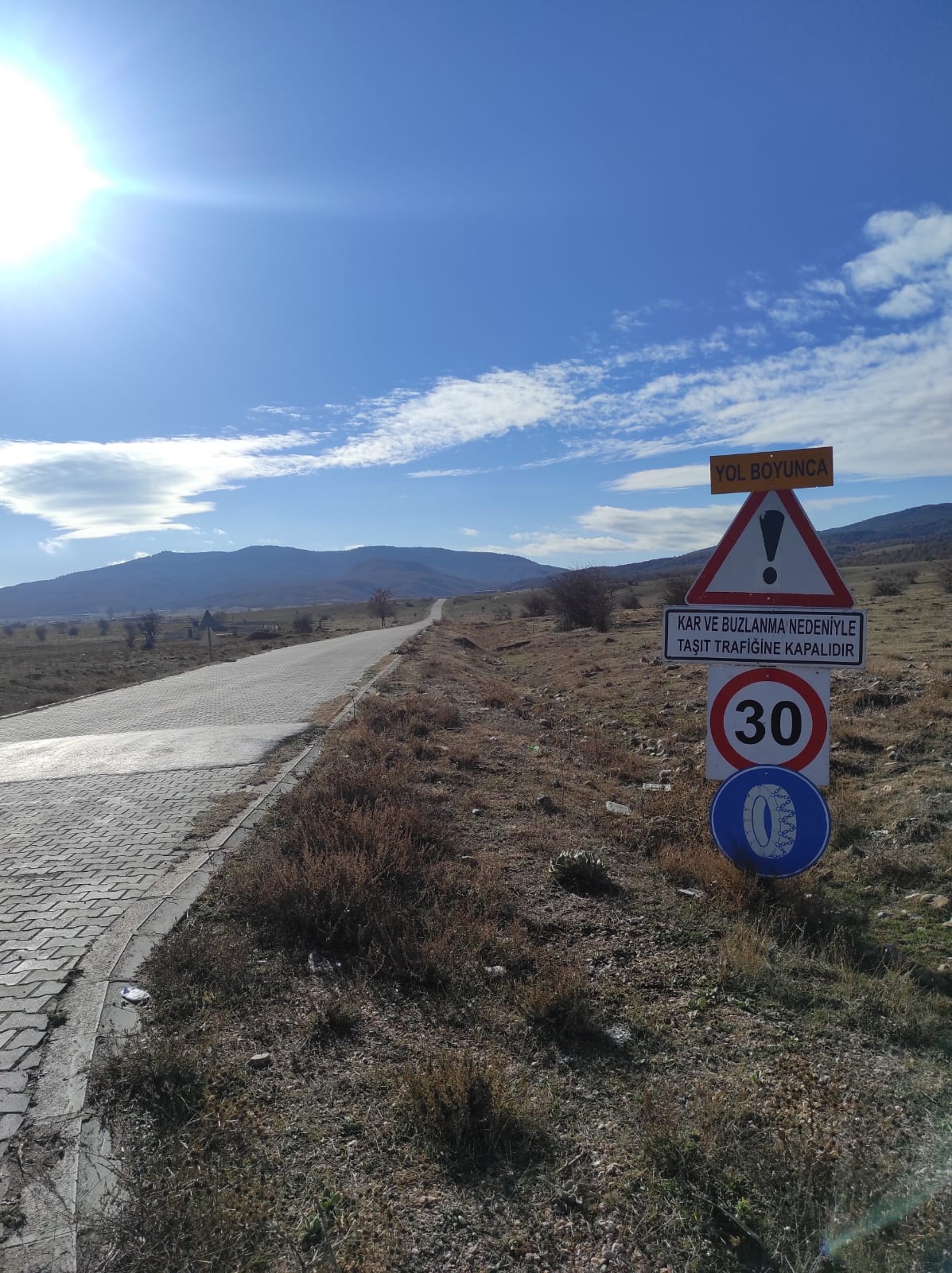 Sandıklı-Akdağ Tabiat Parkı Eski Yol
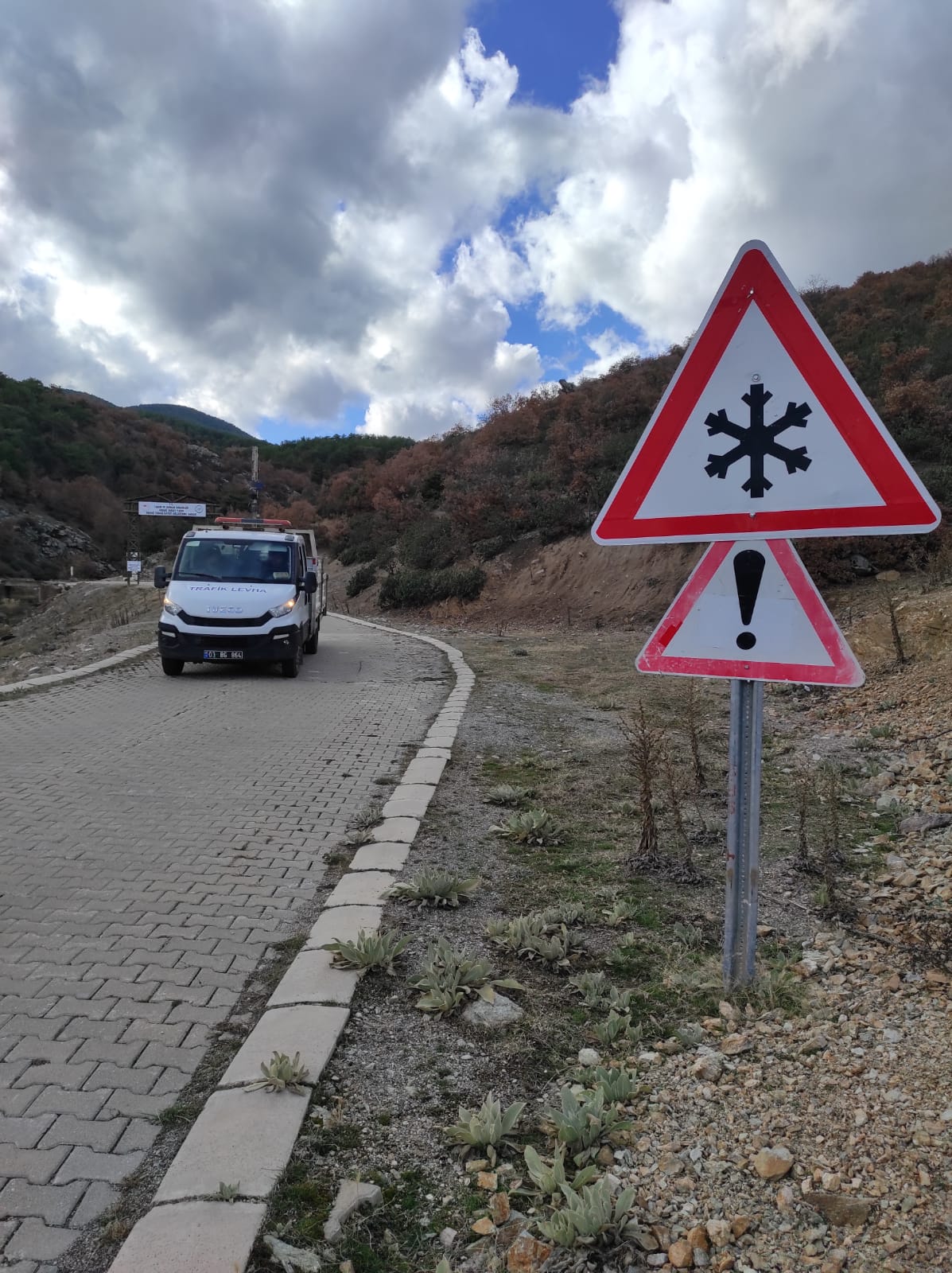 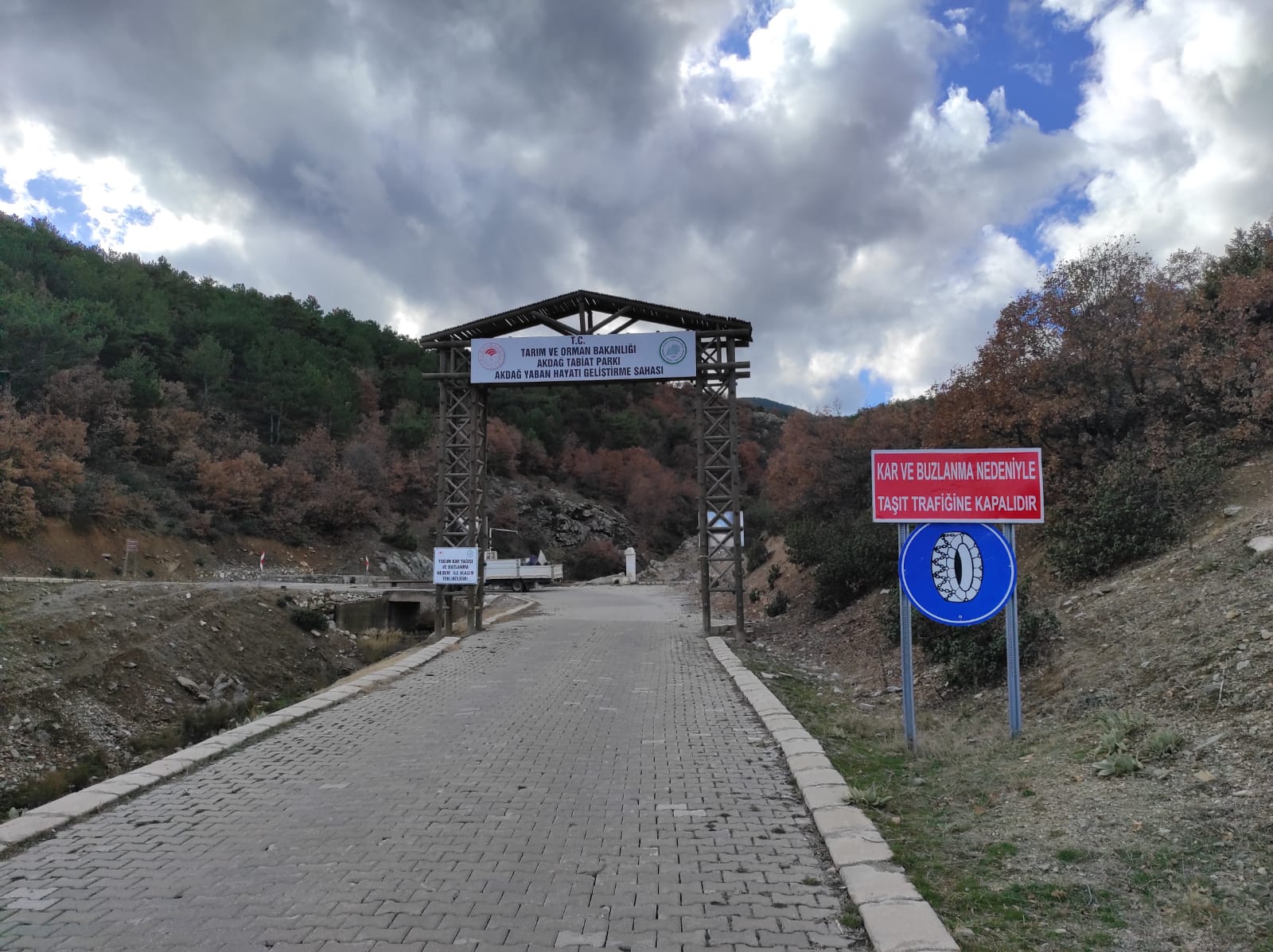 Sandıklı-Akdağ Tabiat Parkı Yeni Yol
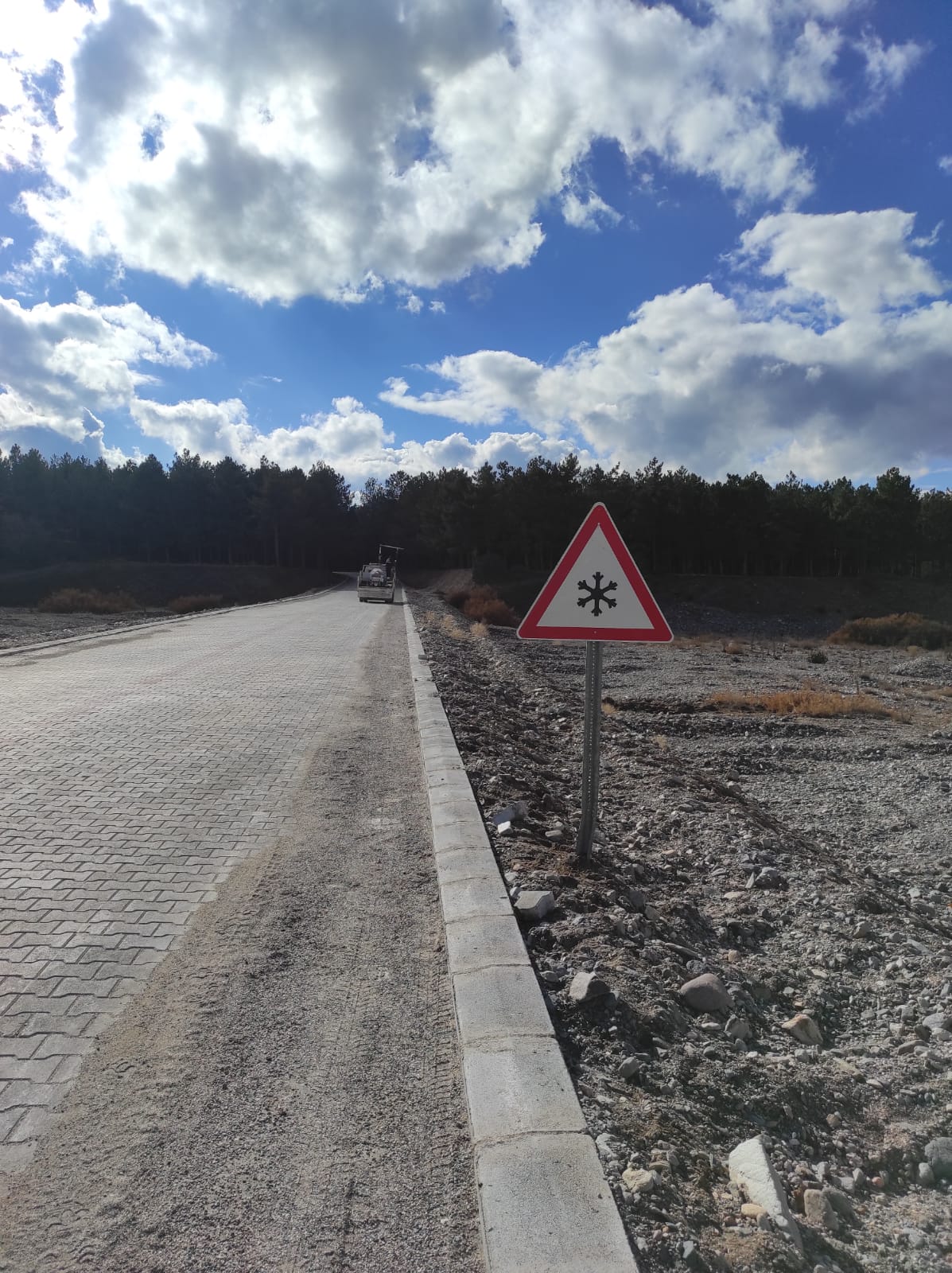 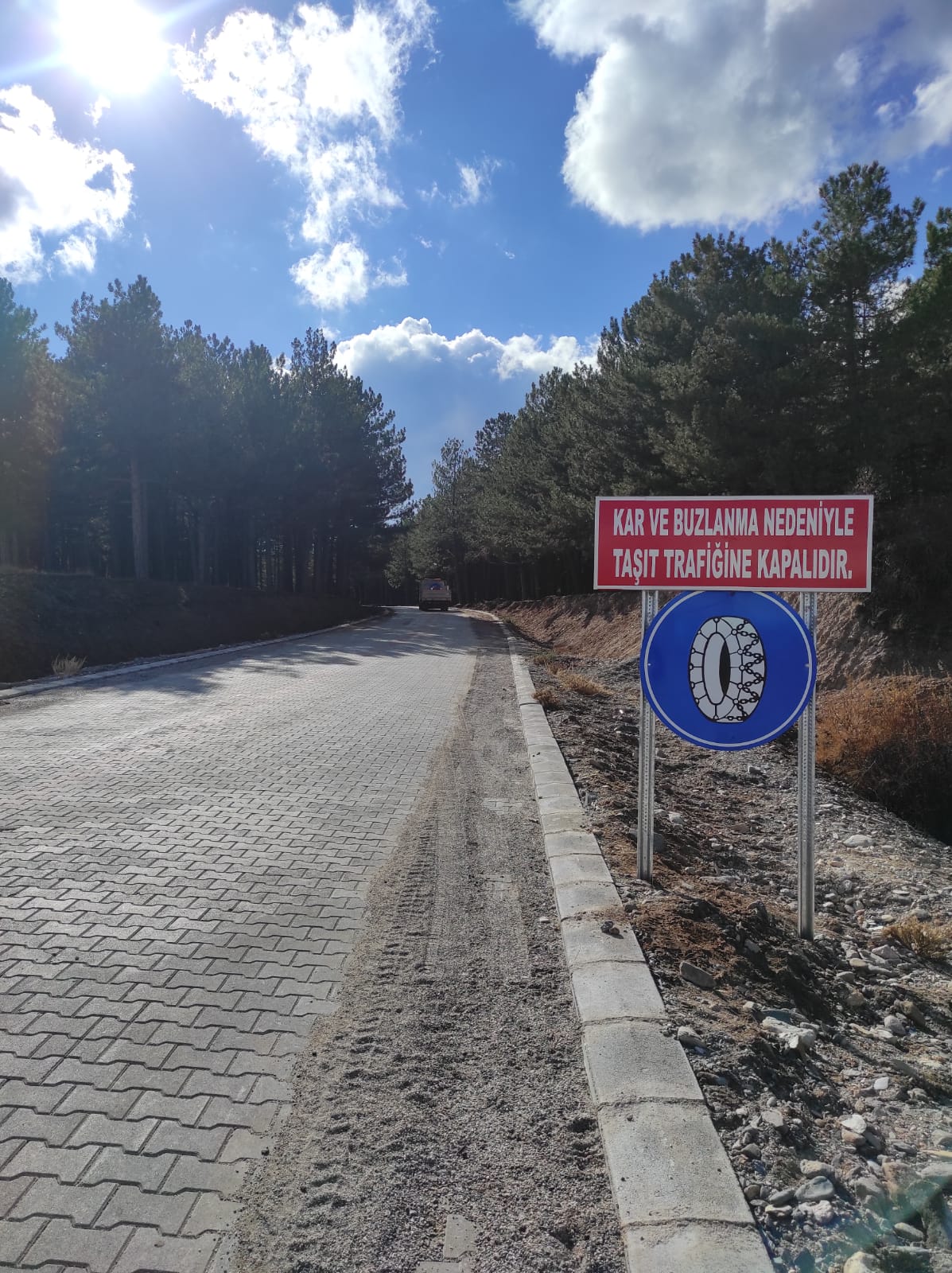 Haydarlı-Örmekuyu Arası
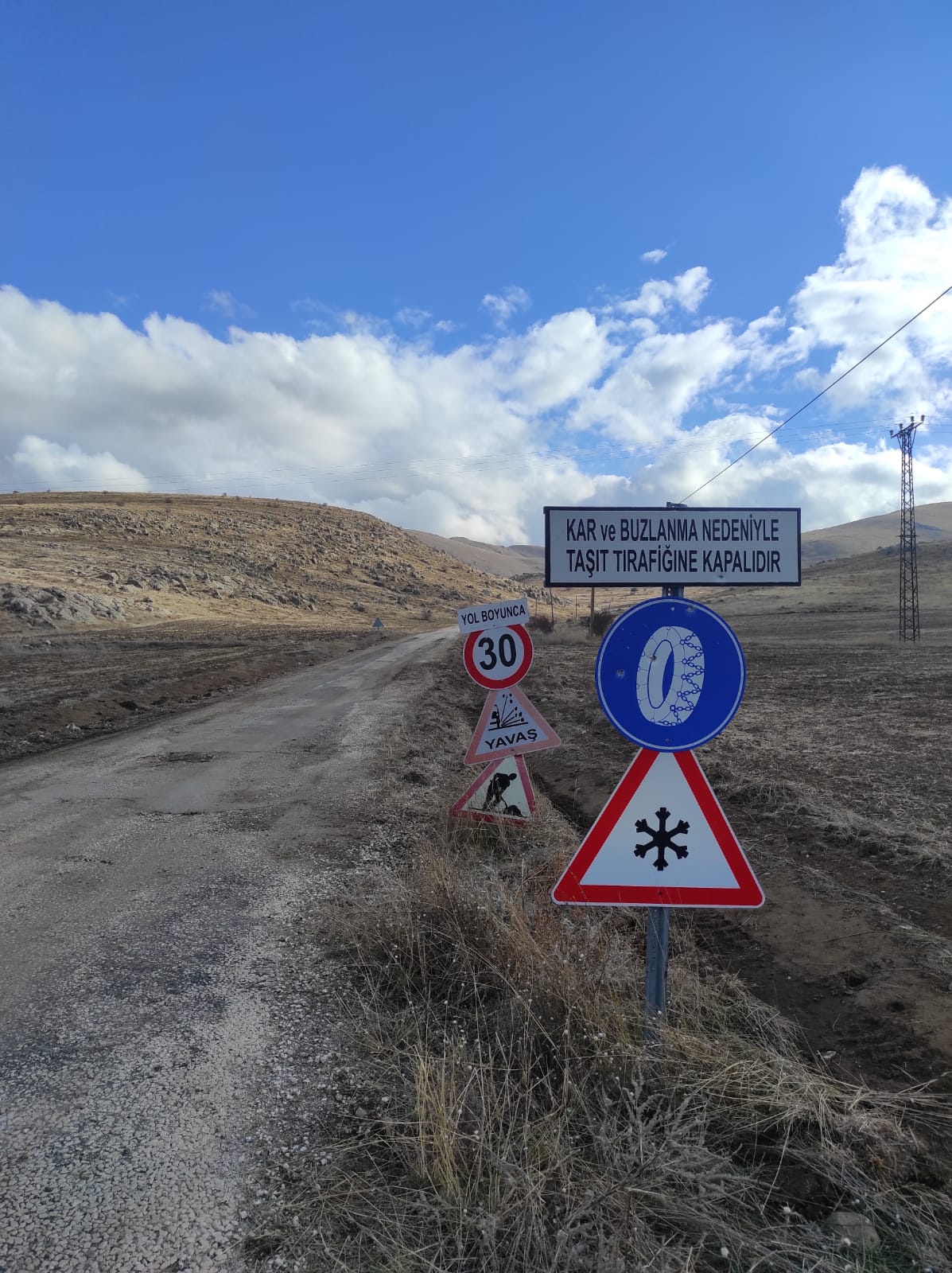 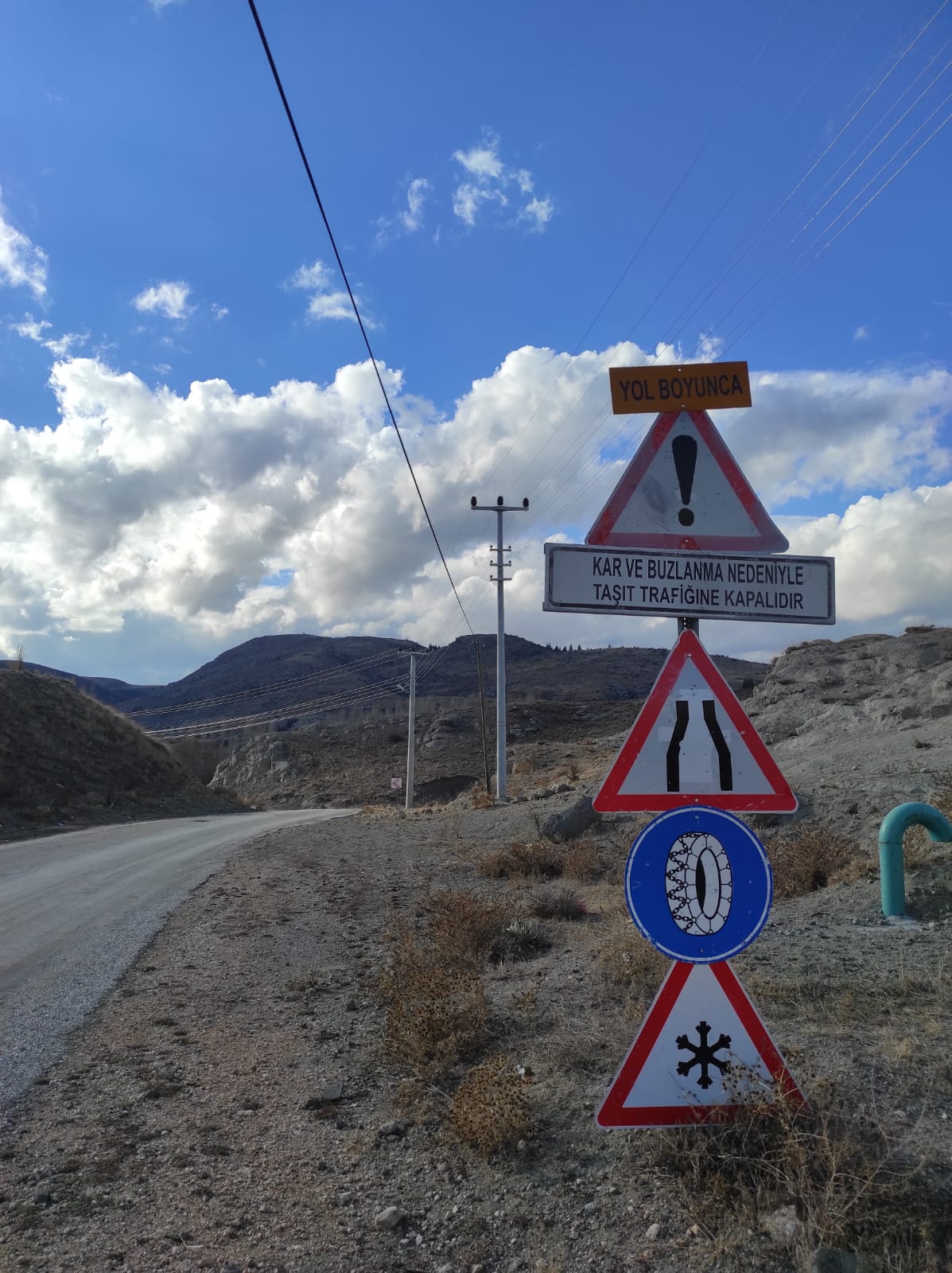 Tatarlı-Senirkent Yolu AFYONKAHİSAR Sınırı
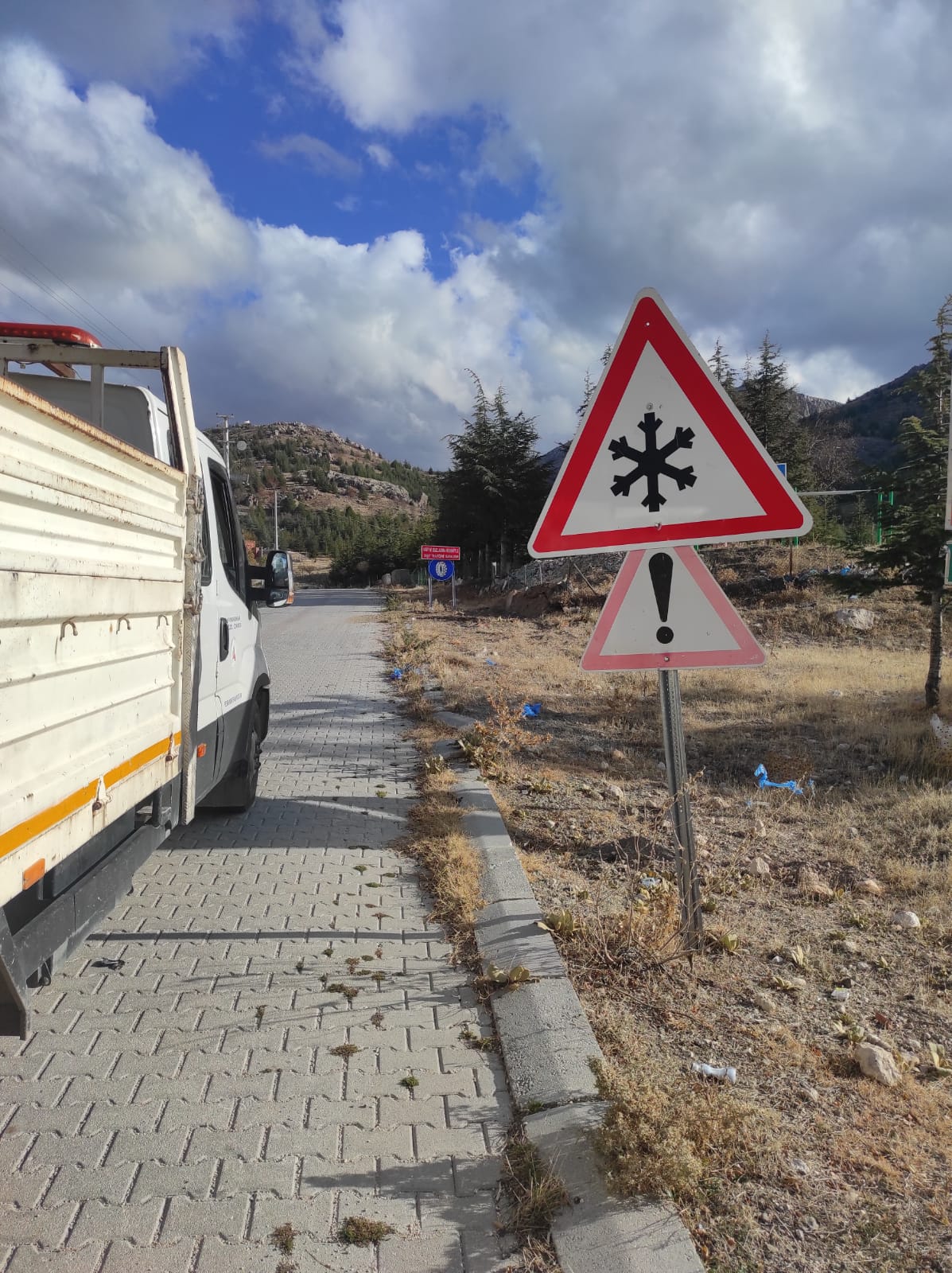 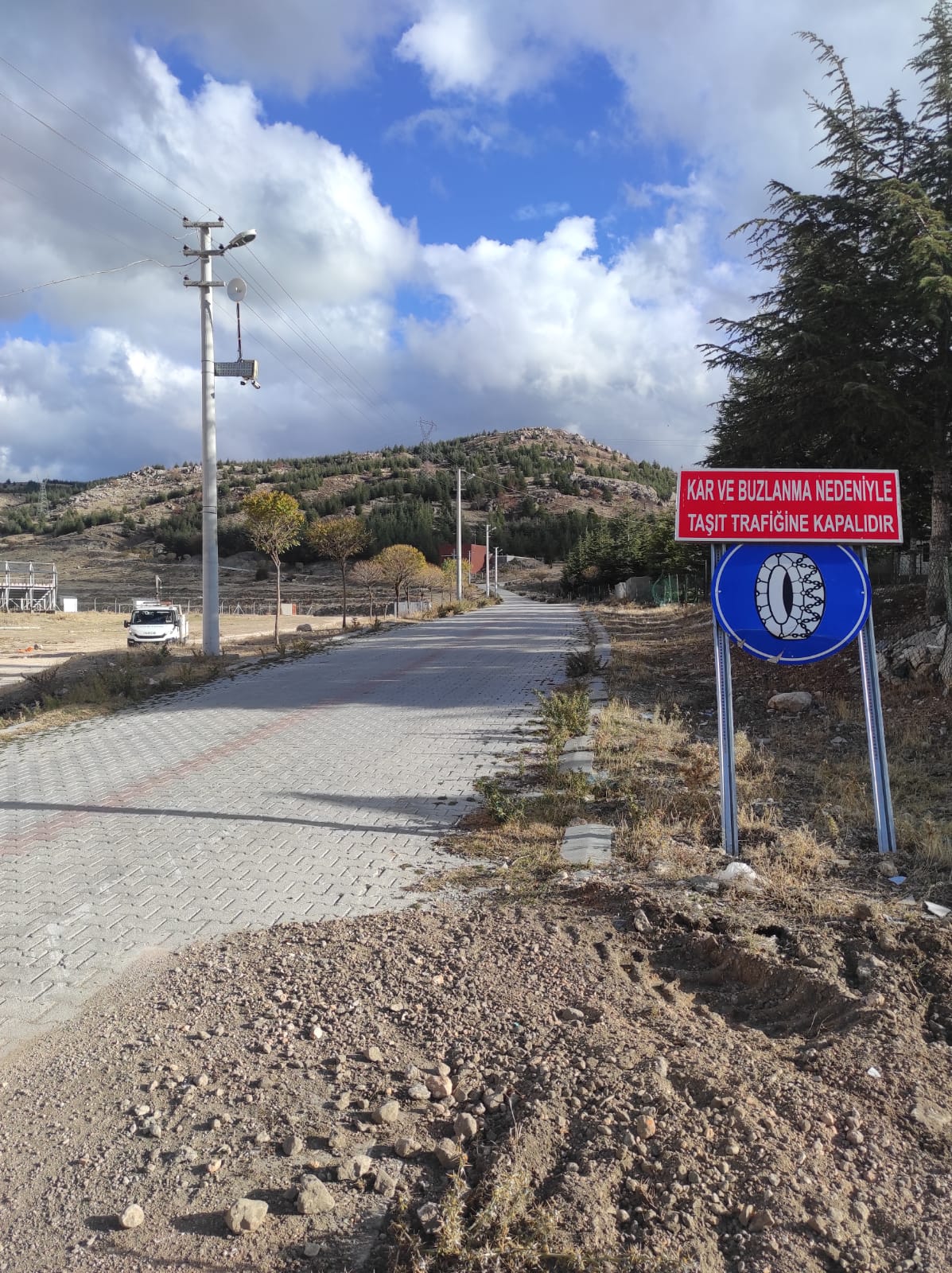 Balçıkhisar-Yıprak Arası Yol
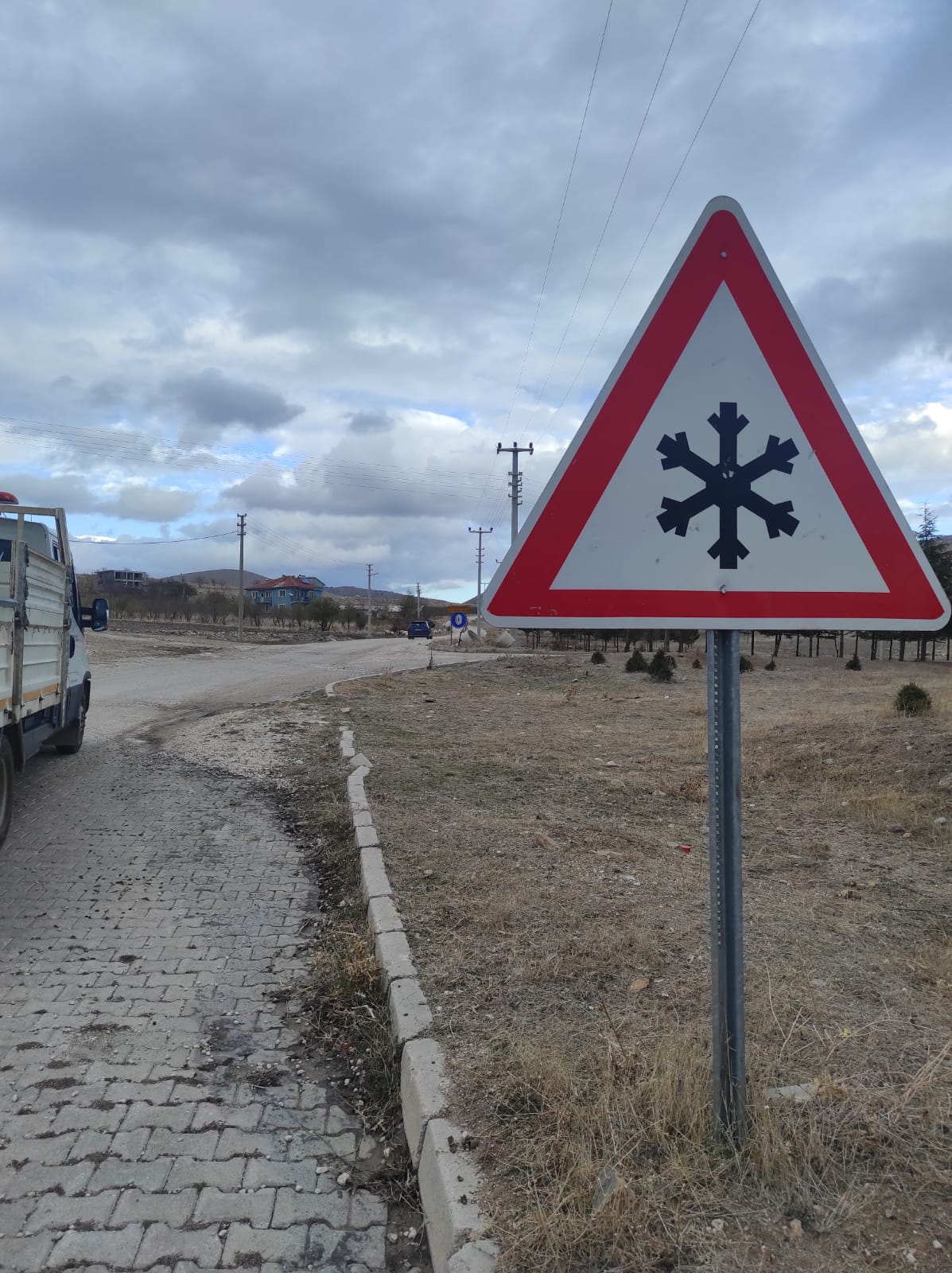 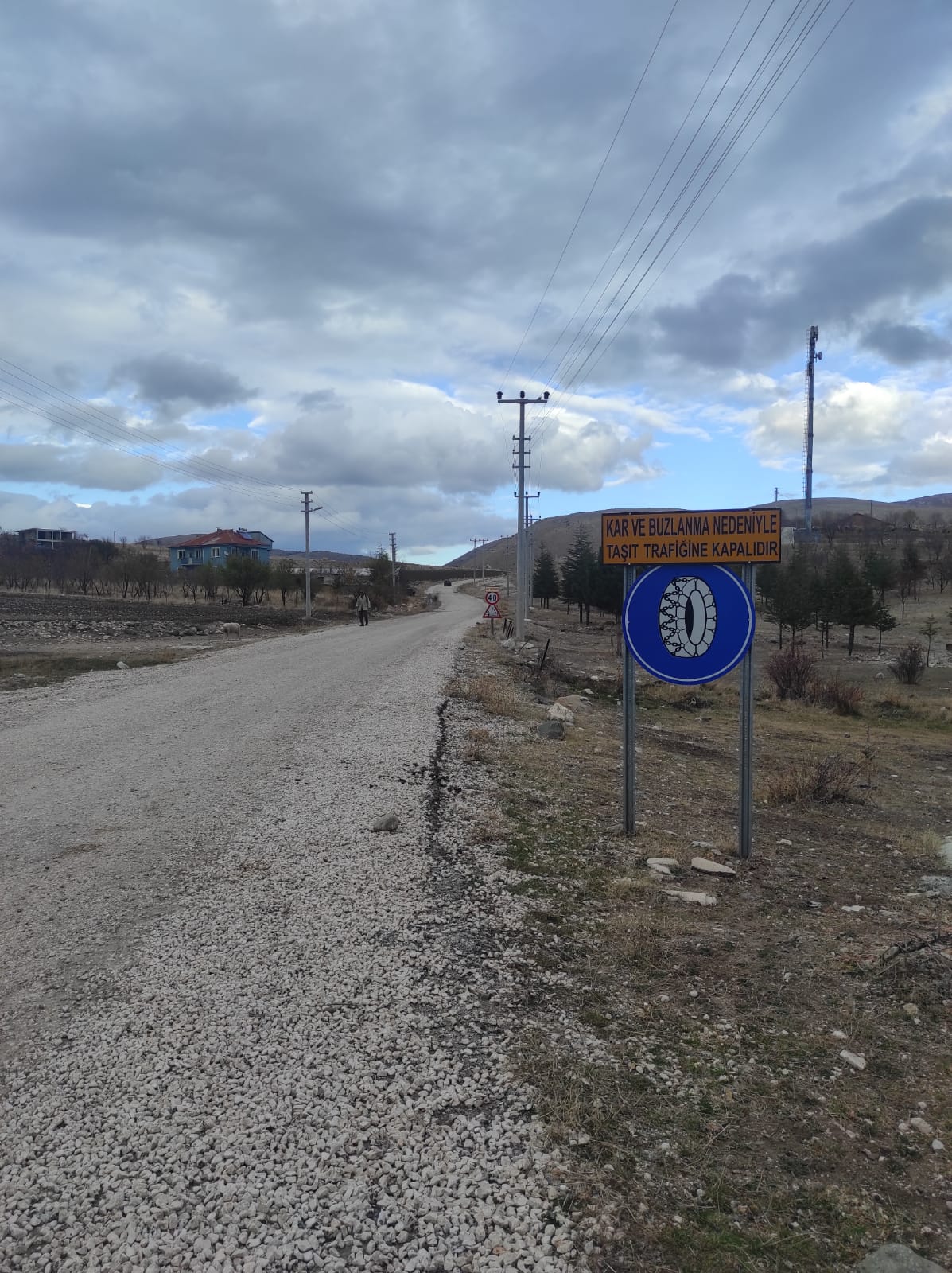 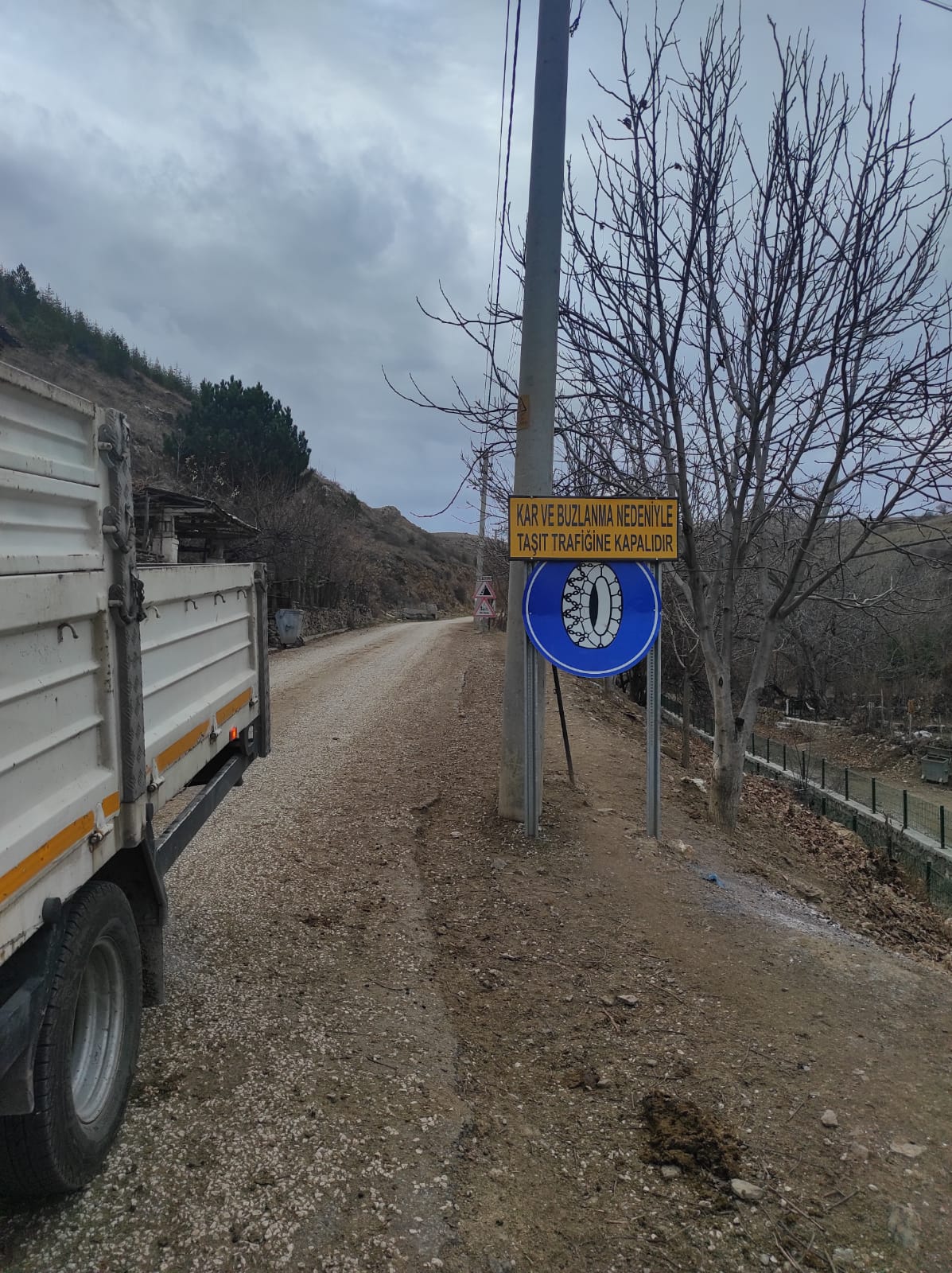 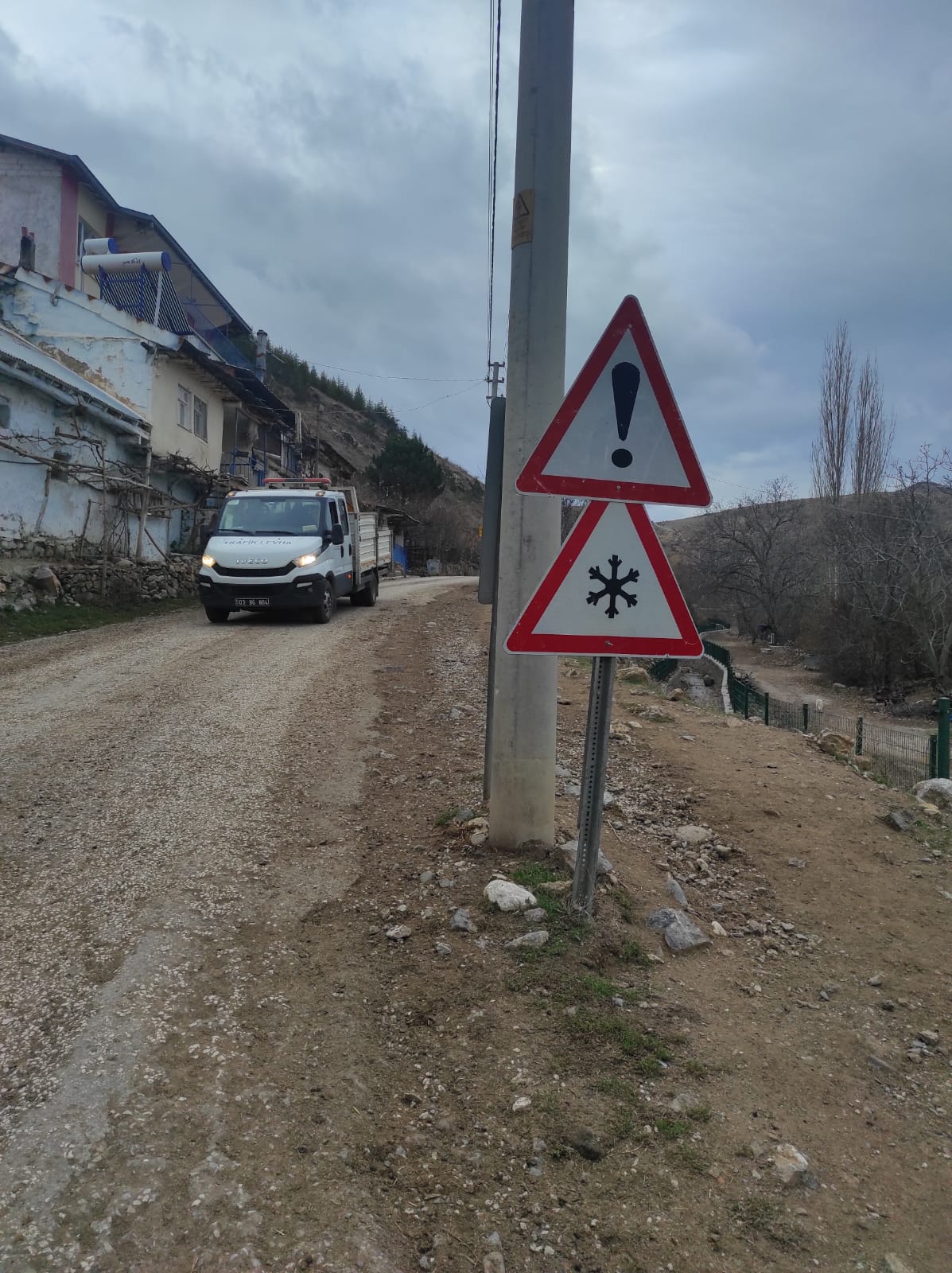 Yörükmezarı-Yağcı Arası Yol
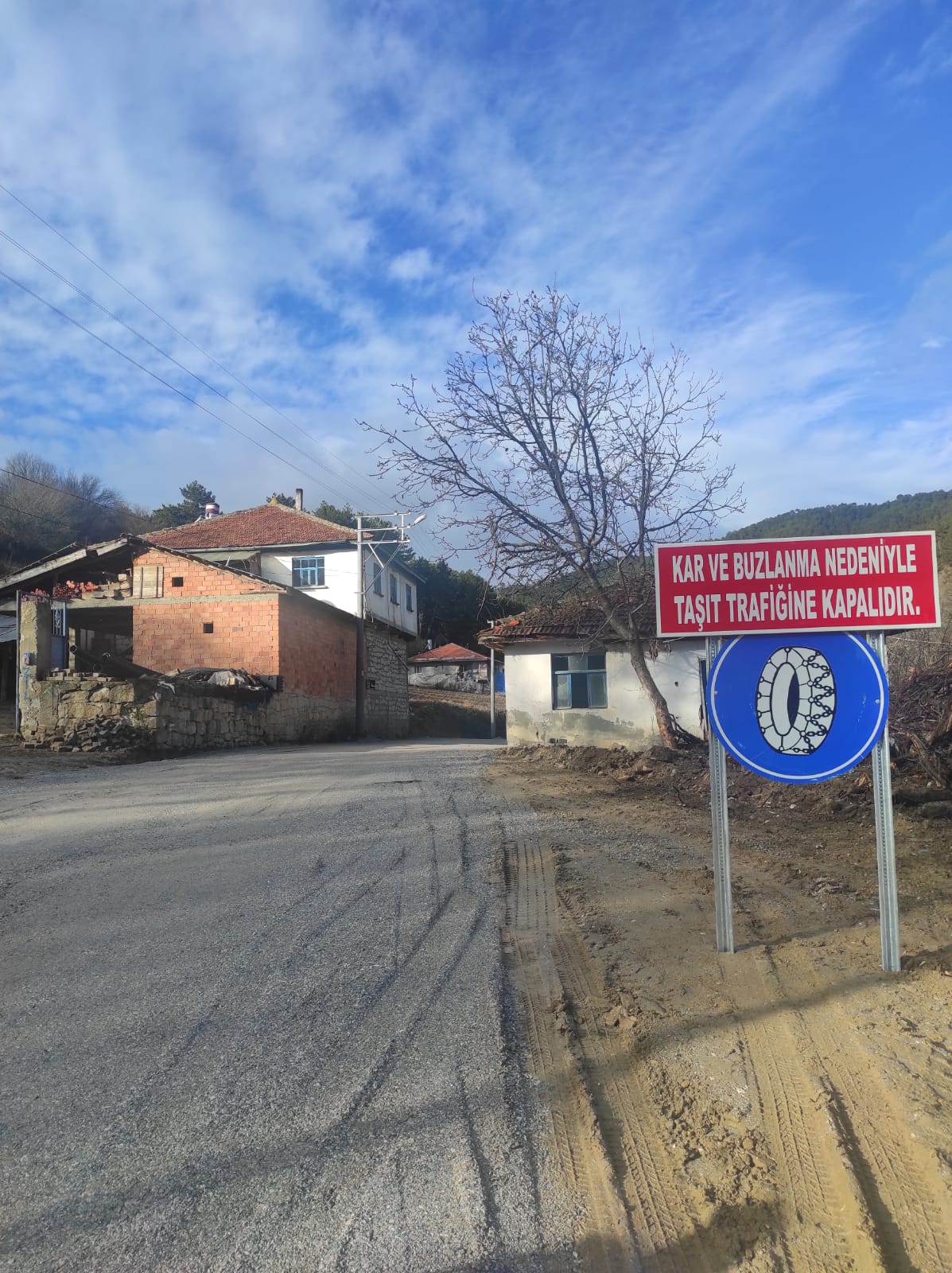 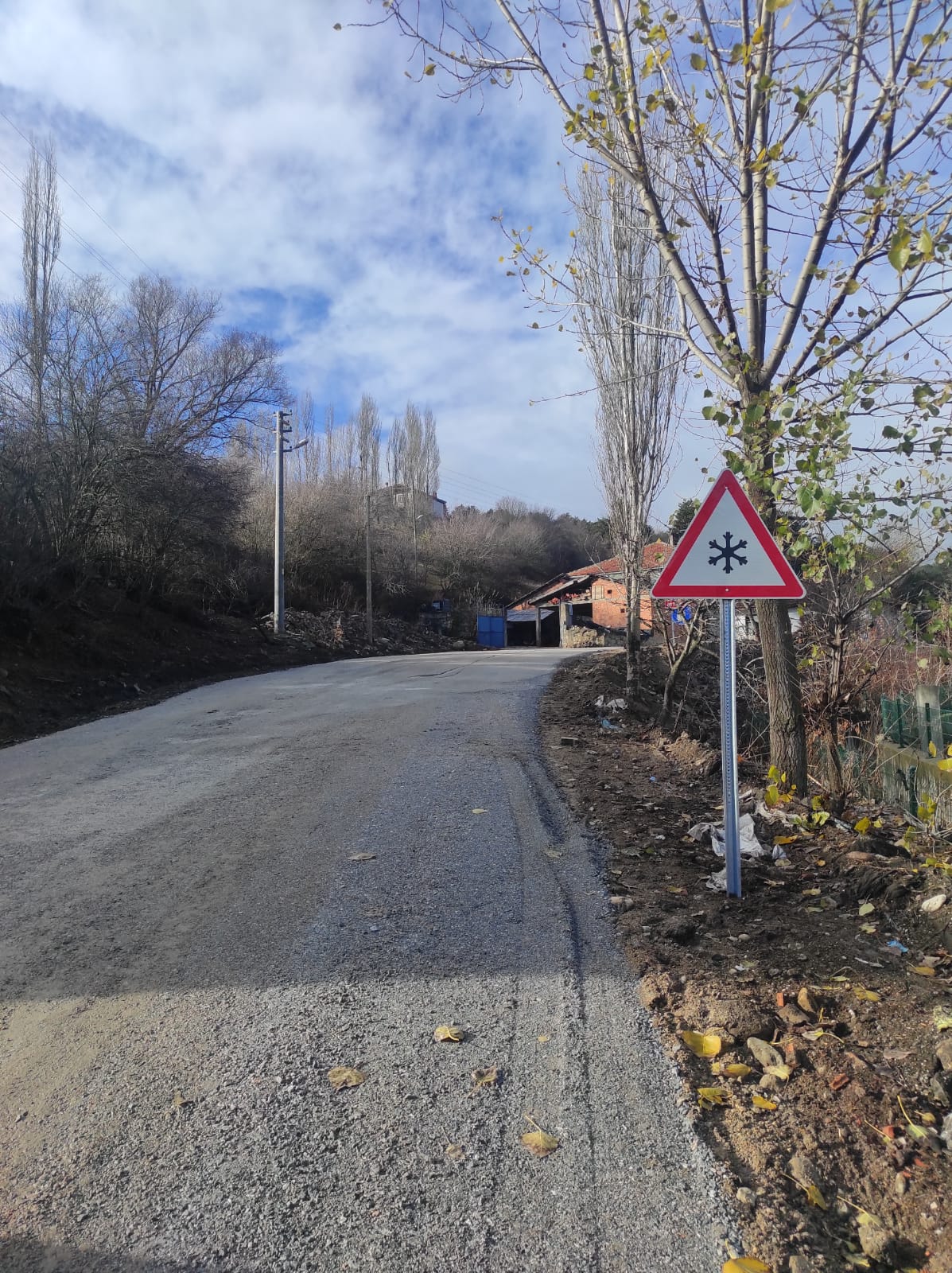 Emirdağ Çatallı Yayla Yolu
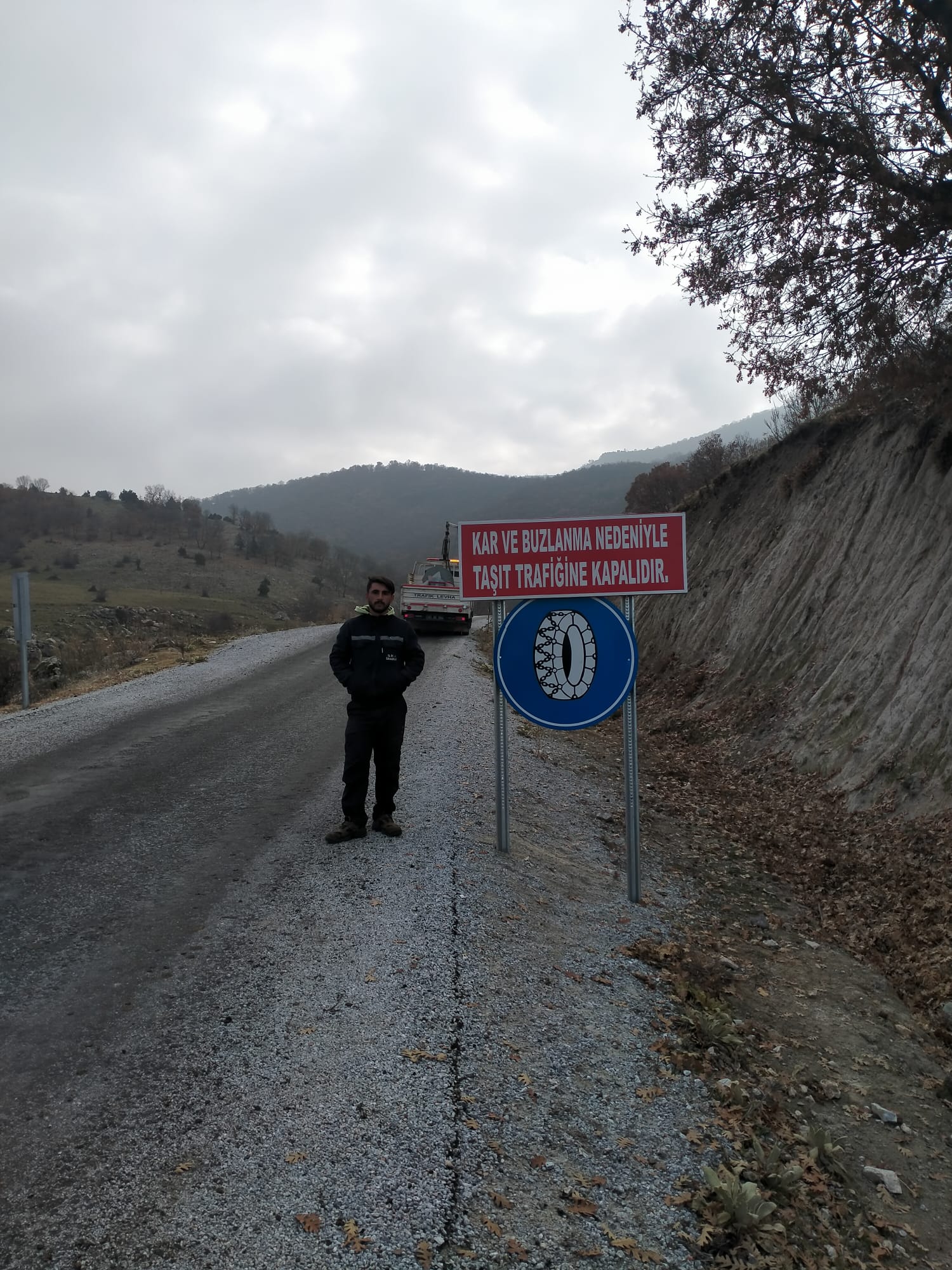 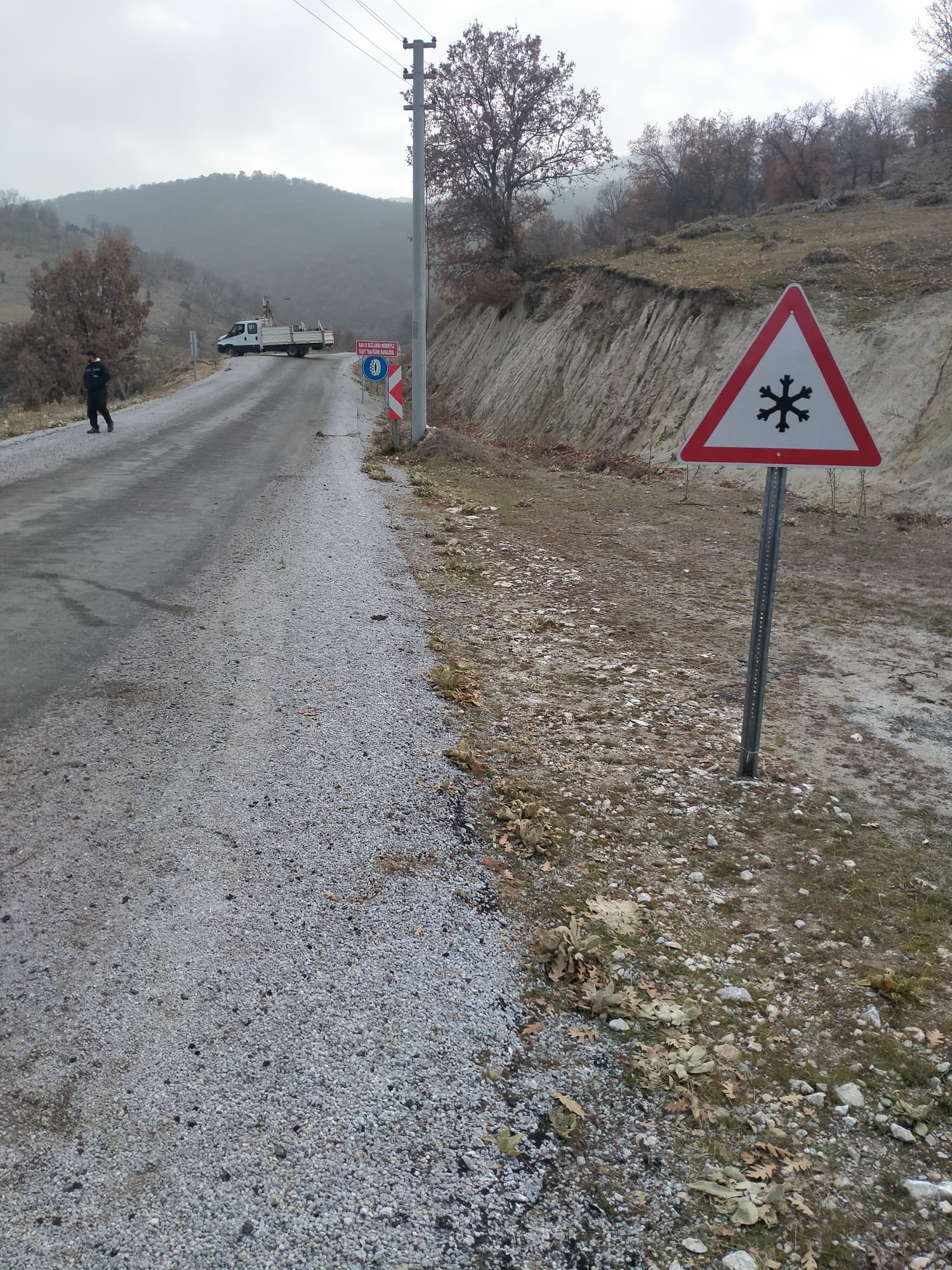 